§202.  Oaths and acknowledgmentsAll oaths required to be taken by personal representatives, trustees, guardians, conservators, or of any other persons in relation to any proceeding in the probate court, or to perpetuate the evidence of the publication of any order of notice, may be administered by the judge or register of probate or any notary public. A certificate thereof, when taken out of court, shall be returned into the registry of probate and there filed. When any person of whom such oath is required, including any parent acknowledging consent to an adoption, resides temporarily or permanently without the State, the oath or acknowledgment may be taken before and be certified by a notary public without the State, a commissioner for the State of Maine or a United States Consul.  [PL 1981, c. 456, Pt. A, §5 (AMD).]SECTION HISTORYPL 1979, c. 540, §6 (AMD). PL 1981, c. 456, §A5 (AMD). The State of Maine claims a copyright in its codified statutes. If you intend to republish this material, we require that you include the following disclaimer in your publication:All copyrights and other rights to statutory text are reserved by the State of Maine. The text included in this publication reflects changes made through the First Regular and First Special Session of the 131st Maine Legislature and is current through November 1. 2023
                    . The text is subject to change without notice. It is a version that has not been officially certified by the Secretary of State. Refer to the Maine Revised Statutes Annotated and supplements for certified text.
                The Office of the Revisor of Statutes also requests that you send us one copy of any statutory publication you may produce. Our goal is not to restrict publishing activity, but to keep track of who is publishing what, to identify any needless duplication and to preserve the State's copyright rights.PLEASE NOTE: The Revisor's Office cannot perform research for or provide legal advice or interpretation of Maine law to the public. If you need legal assistance, please contact a qualified attorney.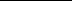 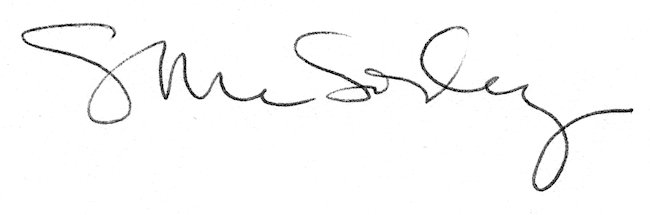 